ΘΕΜΑ: «Eκδήλωση ενδιαφέροντος  από  Ταξιδιωτικά Γραφεία για                μετακίνηση σχολείου στο Ρούπελ»ΣΧΕΤ:    Υ.Α. 129287/Γ2/10-11-2011/Υπ. Παιδείας (ΦΕΚ 2769/2-12-2011)Το 1ο Γυμνάσιο Νεάπολης προκηρύσσει εκδήλωση ενδιαφέροντος από Ταξιδιωτικά Γραφεία για μετακίνηση του σχολείου, σύμφωνα με τη σχετική.Προορισμός:  Στρατιωτικό Μουσείο Οχυρού Ρούπελ Ν. Σερρών.Ημερομηνία μετακίνησης: Πέμπτη 29 Οκτωβρίου 2015. Αναχώρηση από το σχολείο στις 8.15΄ και επιστροφή στις 16.00΄ . Η επιστροφή προς Θεσσαλονίκη θα γίνει μέσω του χωριού Κερκίνη με στάθμευση στην περιοχή για ξεκούραση.Προβλεπόμενος αριθμός συμμετεχόντων: 56 μαθητές (περίπου) και 4 καθηγητές.Μεταφορικό Μέσο: Λεωφορείο.Υπενθυμίζεται η υποχρεωτική Ασφάλιση Ευθύνης Διοργανωτή, σύμφωνα με την κείμενη νομοθεσία και η κατάθεση υπεύθυνης Δήλωσης από το Ταξιδιωτικό Γραφείο ότι διαθέτει το ειδικό σήμα λειτουργίας σε ισχύ.Οι προσφορές των Ταξιδιωτικών Γραφείων θα κατατίθενται σε κλειστό φάκελο στην έδρα του σχολείου μέχρι την Παρασκευή 9 Οκτωβρίου 2015, ώρα 12.00΄.                                                                        Η  Διευθύντρια                                                                   Λεονάρδου Μαριάννα 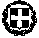 ΕΛΛΗΝΙΚΗ ΔΗΜΟΚΡΑΤΙΑΥΠΟΥΡΓΕΙΟ ΠΑΙΔΕΙΑΣ ΕΡΕΥΝΑΣ  ΚΑΙ ΘΡΗΣΚΕΥΜΑΤΩΝΠΕΡ/ΚΗ ΔΝΣΗ Π. & Δ. ΕΚΠ/ΣΗΣΚΕΝΤΡΙΚΗΣ ΜΑΚΕΔΟΝΙΑΣΔΙΕΥΘΥΝΣΗ ΔΕΥΤΕΡΟΒΑΘΜΙΑΣ  EΚΠΑΙΔΕΥΣΗΣΔΥΤΙΚΗΣ ΘΕΣΣΑΛΟΝΙΚΗΣ1ο ΓΥΜΝΑΣΙΟ ΝΕΑΠΟΛΗΣ ΘΕΣΣΑΛΟΝΙΚΗΣΤαχ.Δ/νση:    Στρατόπεδο Στρεμπενιώτη, ΝεάποληΤαχ. Κώδ.:      56700Τηλέφωνο:      2310 622809Fax:               2310 622809e-mail :          mail@1gym-neapol.thess.sch.grΠληροφορίες:  Λεονάρδου Μαριάννα     Θεσσαλονίκη  1-10-2015      Αριθμ. Πρωτ.: 1625